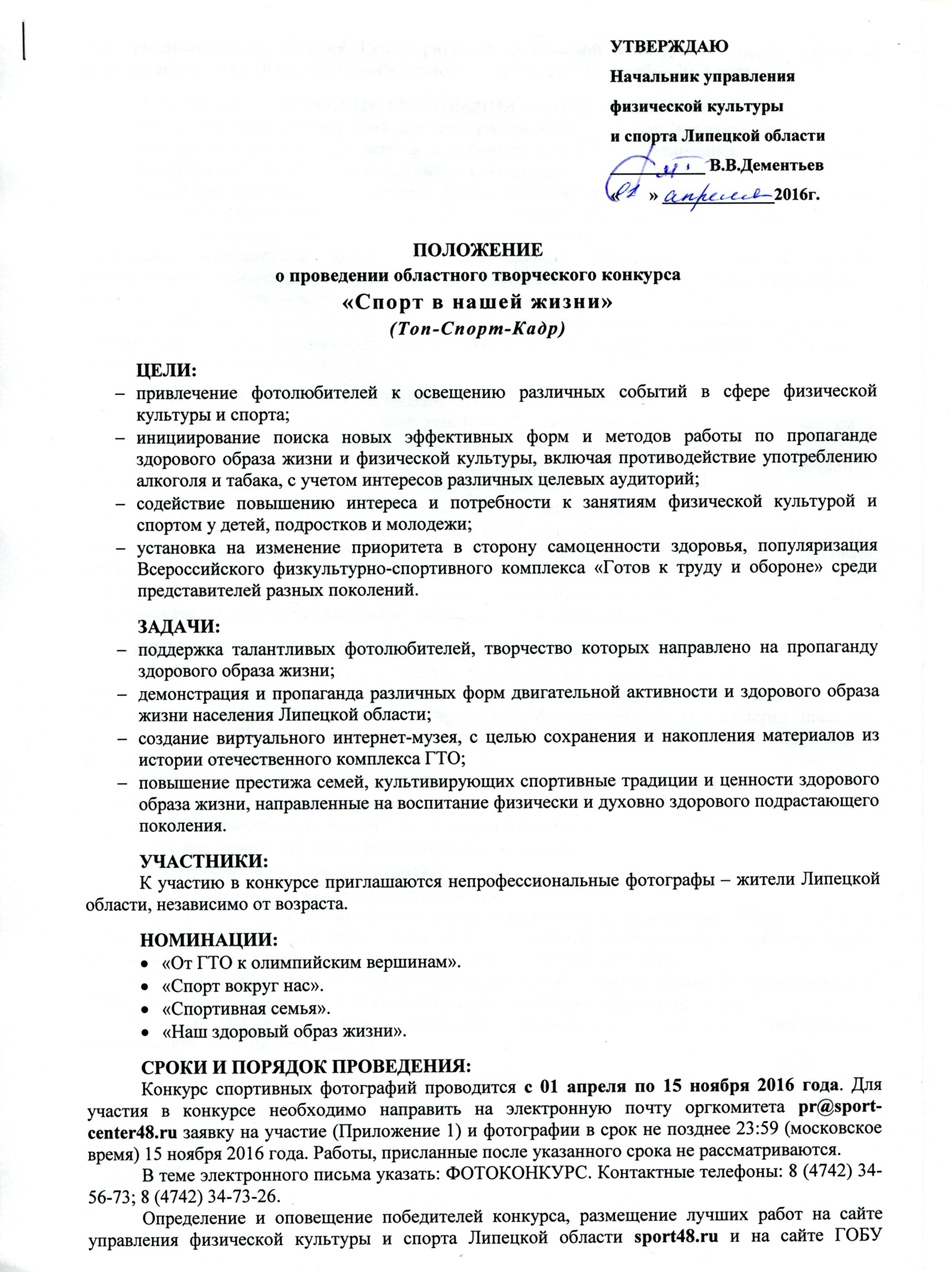 «Информационно-аналитический Центр развития физической культуры и спорта Липецкой области» sport-center48.ru, состоится в период с 16 ноября по 15 декабря 2016 года.ОБЩИЕ И ТЕХНИЧЕСКИЕ ТРЕБОВАНИЯ К КОНКУРСНЫМ РАБОТАМ:Все фотографии должны быть сделаны участниками конкурса (исключение составляют сканированные фотографии XX века в номинации «От ГТО к олимпийским вершинам»). Авторские права должны принадлежать участнику конкурса.На конкурс принимаются цифровые файлы фотографий в форматах jpeg, png, tiff в т.ч. отсканированные диапозитивы и негативы. Минимальный размер – 1024x768 пикселей.Работы не должны иметь каких-либо авторских плашек, добавленных рамок и т.д. Не допускается использование фильтров и фотомонтажа. Возможна очистка от шумов, незначительная корректировка яркости и контрастности, цветокорректировка, кадрирование, устранение эффекта красных глаз.Фотографии в номинации «От ГТО к Олимпийским вершинам» желательно  сопровождать  кратким текстом, поясняющим событие, изображенное на снимке, с указанием должностей, званий, имен изображенных лиц. РАБОТЫ, КОТОРЫЕ НЕ ПРИНИМАЮТСЯ НА КОНКУРС:Фотографии, не соответствующие тематике Фотоконкурса и требованиям, указанным в пункте «Общие и технические требования».Одинаковые фотографии, а также чуть видоизмененные (например, один кадр в цветном, а другой в ч/б исполнении, а также явно похожие фотографии). Фотографии, противоречащие моральным и этическим нормам.Участник разрешает организатору конкурса использовать в некоммерческих целях переданные фотографии для публикации, воспроизводства, распространения, как на интернет-сайтах: sport-center48.ru, sport48.ru, так и в выпускаемой управлением физической культуры и спорта Липецкой области и ГОБУ «Информационно-аналитический Центр развития физической культуры и спорта Липецкой области» методической и агитационно-пропагандистской продукции. ПОДВЕДЕНИЕ ИТОГОВ И НАГРАЖДЕНИЕ ПОБЕДИТЕЛЕЙ:Работы представленные на фотоконкурс, рассматривает и оценивает конкурсная комиссия, в составе которой представители управления физической культуры и спорта Липецкой области, ГОБУ «Информационно-аналитический Центр развития физической культуры и спорта Липецкой области», ОБУ ЦСП ЛО «Школа высшего спортивного мастерства», известные спортсмены, тренеры, фотохудожники. Основными критериями для оценки являются:соответствие теме конкурса;оригинальность идеи и смысл запечатленного момента;соответствие содержания фотоснимка его названию;художественный уровень фотоработы;приветствуются техника и качество работы.Период подведения итогов фотоконкурса, определения и оповещения победителей с 15 ноября по 15 декабря 2016 года. Итоги конкурса, работы победителей и призеров будут опубликованы на сайте sport-center48.ru не позднее 15 декабря 2016 года.Победители областного творческого конкурса «Спорт в нашей жизни» (Топ-Спорт-Кадр), занявшие 1-3 место в каждой из 4 номинаций награждаются дипломами и призами.Благодарственные письма вручаются педагогам/руководителям коллективов, подготовившим участников конкурса.ПриложениеЗАЯВКАна участие в областном творческом конкурсе «Спорт в нашей жизни»(Топ-Спорт-Кадр)ФИО автора__________________________________________________________________________Дата рождения________________________________________________________________________Название фотографии (заполнить обязательно)____________________________________________Название номинации__________________________________________________________________Текст к фотографии в номинации «От ГТО к Олимпийским вершинам» (если известны: событие, изображенное на снимке, должность, звание, имена изображенных лиц) _________________________________________________________________________________________________________________________________________________________________________Номер контактного телефона с указанием кода населённого пункта или номер сотового телефона для связи с автором___________________________________________________________________Электронная почта для связи с автором__________________________________________________Дата заполнения заявки________________________________________________________________Подпись участника____________________________________________________________________